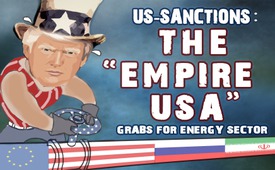 US sanctions: The “Empire USA” scores in the energy sector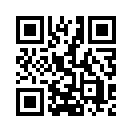 The Swiss historian and peace researcher Dr. Daniele Ganser coined the term “Empire USA”. According to Wikipedia, the term “empire” means: “The aspiration of a nation or rather its political leadership to influence other countries economically and politically even to the point of forcing their subservience”.
In his lectures Dr. Ganser documents  where the USA are present with military bases - all over the world - and compares this with Russian, Chinese and European spheres of influence. This comparison clearly reveals: There is only one empire, the “Empire USA”.The Swiss historian and peace researcher Dr. Daniele Ganser coined the term “Empire USA”. According to Wikipedia, the term “empire” means: “The aspiration of a nation or rather its political leadership to influence other countries economically and politically even to the point of forcing their subservience”.

In his lectures Dr. Ganser documents  where the USA are present with military bases - all over the world - and compares this with Russian, Chinese and European spheres of influence. This comparison clearly reveals: There is only one empire, the “Empire USA”. 
More attributes of the “US Empire”  can be found in our program “40.000 residents of Mossul »freed to death« — Why is there no outcry?”
If anyone is not yet convinced that the military -  economic power USA is an empire and that it interferes - and is not penalized for interfering - in the internal affairs of other countries by methods that would not be tolerated from any other country, should take a look into the following recent examples:

First example: in the night, July 28th, following the House of Representatives, also the US Senate voted - with a large majority for a tightening of the sanctions against Russia. US President Donald Trump still vetoed this, but his veto could be ruled out by a two-thirds majority of both houses of Congress.

A controversial detail: According to Swiss TV correspondent Oliver Washington, the new sanctions law would stipulate sanctions against any companies, including European, participating in development, maintenance and repair of Russian energy pipelines.

In particular, this would affect eight projects, including the already existing gas pipeline North Stream 1 and the planned North Stream 2, that connect Russia with Germany across the North Sea.
The fact that US politicians interfere so blatantly in their affairs really rubs the Europeans the wrong way.
German congressman Peter Ramsauer gets to the heart of the issue as follows: “The USA call it sanctions against Russia, but in fact America wants to instigate a trade war against the German economy, against the European economy.”

The EU Commission also considers the new US sanctions to be a strategy  supporting American energy companies, which then would quickly take over - providing what is missing on European markets.
Already at the G-20 summit in Hamburg, Russian President Putin said that Russian natural gas would not have to fear the US competition because it would have a large price advantage over the US offer – provided that fair competition is guaranteed and economic action is not politicized.

However, an “empire” neither takes into account fair competition, nor does it have to separate economic interests from political ones.
Even Thomas Kleine-Brockhoff, Vice-President of the US Think Tank “German Marshall Fund” in Berlin; a staunch supporter of the sanctions against Russia, criticizes the fact that the USA regularly impose their legislation on European firms which actually are not subject to US legislation.
Kla.TV  summarized, on July 26: that behind these US sanctions there is a targeted strategy towards weakening the Eurasian continent – in other words Europe and Asia - including Russia.

Example 2: Barely two weeks after US President Donald Trump’s visit to Saudi-Arabia, several Arab countries – including Saudi-Arabia, Bahrain, the United Arab Emirates (UAE), Yemen and also Egypt – imposed sanctions against the Qatar. 
The biggest beneficiary here – not suprisingly – is the US administration!
On July 26th,  Reuters News Agency  reported that the United Arab Emirates had bought the first oil freight from the United States, in order to circumvent Qatar. Already on June 8th, 2017, energy expert Dr. Volkan Özdemir said that the sanctions against the world's largest liquid gas exporter Qatar, would endanger those exports. He also stated: “Competing liquid gas companies, such as those of the USA would clearly benefit by such a development.” 


Example number 3: On July 27th,  the US government imposed a further variety of sanctions against Venezuelan officials, ranging from politicians, to the army even to the national oil company. In responce to this, Venezuelan President Nicolás Maduro did not mince words: These “imperialistic” sanctions are “outrageous”. The USA behaves like a world government, he continued.

These are just three examples of how the global US string-pullers are trying to “turn the USA into the global supremacy in the energy sector”, as US President Donald Trump recently  so frankly expressed it.

But they are doing this by unfair and dishonest means, such as sanction legislation to be imposed on other countries, in a way that only an empire can get away with. In an article published on July 27, the “Deutsche Wirtschafts Nachrichten” (“German Economic News”) stated that a typical feature of an empire is: “when arbitrariness replaces international law”. According to “German Economic News”: if the sanctions are enforced, they would enable the USA to impose their economic interests by means of American law enforcement agencies .

It remains to be seen how the countries affected by the current US sanctions law – such as the EU, Russia, Iran etc. – will react towards the “Empire USA” and how far their resistance will go.
The future will show if Daniele Ganser's statement proves to be true: every empire one day comes to an end.from dd.Sources:https://de.wikipedia.org/wiki/Imperialismus

https://vimeo.com/193073206

http://www.srf.ch/news/international/auch-senat-stimmt-fuer-verschaerfungen-nun-ist-trump-an-der-reihe

https://www.srf.ch/play/radio/popupaudioplayer?id=ba78326b-84bb-421b-8487-2c10a41388d4

https://www.srf.ch/play/radio/popupaudioplayer?id=ba78326b-84bb-421b-8487-2c10a41388d4

https://deutsch.rt.com/wirtschaft/54491-usa-gegen-nordstream-wirtschaftskrieg-um/

https://deutsch.rt.com/der-nahe-osten/54752-trump-vereinigte-arabische-emirate-katar-krise-energie-erdgas-vormacht/

https://www.reuters.com/article/us-emirates-crude-idUSKBN1AB0HX

https://deutsch.rt.com/der-nahe-osten/52232-usa-lng-gas-katar-untergehen/

http://www.srf.ch/news/international/maduro-empoert-ueber-sanktionen-aus-den-usa



https://deutsche-wirtschafts-nachrichten.de/2017/07/09/putin-russland-fuerchtet-us-konkurrenz-europa-nicht/This may interest you as well:#Venezuela-en - www.kla.tv/Venezuela-enKla.TV – The other news ... free – independent – uncensored ...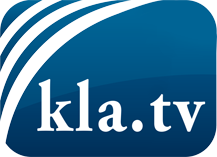 what the media should not keep silent about ...Little heard – by the people, for the people! ...regular News at www.kla.tv/enStay tuned – it’s worth it!Free subscription to our e-mail newsletter here: www.kla.tv/abo-enSecurity advice:Unfortunately countervoices are being censored and suppressed more and more. As long as we don't report according to the ideology and interests of the corporate media, we are constantly at risk, that pretexts will be found to shut down or harm Kla.TV.So join an internet-independent network today! Click here: www.kla.tv/vernetzung&lang=enLicence:    Creative Commons License with Attribution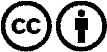 Spreading and reproducing is endorsed if Kla.TV if reference is made to source. No content may be presented out of context.
The use by state-funded institutions is prohibited without written permission from Kla.TV. Infraction will be legally prosecuted.